Szablon projektu W celu podsumowanie i podkreślenia najważniejszych aspektów pracy konkursowej, radzimy by wraz z projektem złożyć poniższy szablon. Wypełniając go, warto zwrócić uwagę na załączone sugestie. Pomoże to poprawnie uzupełnić arkusz a także ułatwi osobom oceniającym lepiej zrozumieć pracę konkursową. Część poniższego szablonu odnosi się bezpośrednio do kryteriów oceniania.Wszystkie pola tego formularza muszą być wypełnione.Szablon projektu Odysseus może być wypełniony w dowolnym z oficjalnych języków Unii Europejskiej, w tym w języku polskim.Tekst należy wpisywać tylko w wyznaczonych do tego polach.Tekst dodany do tego projektu nie powinien przekraczać 3000 słów (wliczając w to bibliografię). Maksymalna długość poszczególnych fragmentów jest podana na ich początku.Napisz wybraną przez siebie kategorię tematyczną oraz nazwę zespołu (jeżeli bierzesz udział w konkursie w kategorii Pioneers).Pamiętaj, aby w stopce tekst “Tytuł projektu” zamienić na tytuł Twojego projektu.Przed wypełnianiem poszczególnych pól usuń z nich zamieszczone przez organizatorów wskazówki.Powodzenia! Tytuł projektu: ....................................................................... Kategoria tematyczna projektu:........................... ......................................................................................................................Nazwa zespołu: .......................................................................(dla kategorii Pioneers)Nazwiska uczestników: ...................................................…………………………………………………………………………………(dla kategorii Explores)Streszczenie (maksymalnie 400 słów)Koncepcja projektu. (maksymalnie 600 słów)Metodologia rozwiązania problemu. (maksymalnie. 1000 słów)Znaczenie Społeczne(maksymalnie 200 słów)Zrównoważony rozwój(maksymalnie 200 słów)Wyniki i wnioski(maksymalnie 600 wyrazów)Bibliografia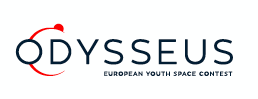 Youth for Space Challenge – ODYSSEUS II Contest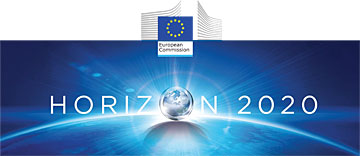 Napisz streszczenie projektu. Powinno ono w jasny sposób przedstawiać cele zrealizowanego projektu, co i jak zostało zbadane oraz wnioski, jakie wypływają z przedstawionej pracy. Nie zapomnij o przedstawieniu związku swojej pracy z wybraną kategorią tematyczną.  Wskazówka 1: Streszczenie powinno być podsumowaniem a nie wstępem do Twojego projektu, dlatego też warto tę część wypełnić na samym końcu.  Projekt powinien skupiać się na jednym pomyśle, na przykład na jednym problemie do rozwiązania. W tym miejscu należy go opisać, przedstawić tło teoretyczne i obecny stan wiedzy oraz podać odwołania do literatury, z której czerpano wiadomości. Pamiętaj, że w projekcie powinny być wykorzystane tylko wiarygodne informacje i argumenty. Opisz tutaj kluczowe problemy postawione w projekcie i cele, jakie zamierzaliście/zamierzałyście osiągnąć.Jeżeli potencjał technologiczny waszego projektu można wykorzystać w codziennym życiu, napisz to. Podkreśl elementy stanowiące o oryginalności Twojej pracy. Wskazówka: Ważne jest by pomysł z jednej strony opierał się na solidnych teoretycznych podstawach z drugiej by je rozwijał i dodawał do nich nowe oryginalne koncepcje.Twój projekt powinien tworzyć spójną, logiczną całość. Szczegółowe informacje o sposobie realizacji projektu na poszczególnych etapach jego realizacji powinny być umieszczone w tym punkcie. Również tu należy przedstawić opis wykorzystanych danych. Jeżeli projekt wymaga przeprowadzenia eksperymentu, należy sporządzić jego opis zawierający informacje o użytych materiałach i aparaturzeWskazówka: Duże tabele nie zawsze są najlepszym sposobem prezentacji danych. Może warto poświęcić chwilę czasu przedstawić je także w postaci wykresu lub histogramu, a tabele – umieścić w dodatkach.Opisz, w jaki sposób Twoja praca i Twoje odkrycia są związane z wyzwaniami stojącymi przed współczesnym społeczeństwem oraz jakie korzyści społeczne może przynieść Twój projekt.Opisz, jaki wpływ będzie miał twój projekt na środowisko naturalne oraz na zrównoważony rozwój naszej planety.Załącz i wyjaśnij główne wyniki swojego projektu, wraz z uzyskanymi danymi oraz wykonaną analizą. Przedstaw swoje obserwacje i uwagi dotyczące otrzymanych wyników i porównaj je z początkowymi hipotezami i zakresem wybranej kategorii tematycznej. Odkrycia projektu powinny być przedstawione w sposób jasny i spójny.Wszelkie źródła informacji powinny być umieszczone na liście na końcu projektu. Jeżeli źródłem jest strona internetowa, to powinno się podać jej adres wraz z datą, w jakiej się z tego źródła korzystało. Jeżeli informacje pochodzą z książki należy podać jej tytuł, autora, rok oraz wydawnictwo. Wszystkie odwołania powinny być podane w formie ujednoliconej (Nazwisko autora, tytuł, publikacja albo URL) oraz w kolejności alfabetycznej.Przykładowe systemy bibliograficzne można znaleźć tutaj.Oxford System: http://www.ub.umu.se/en/write/references/writing-references-oxfordHarvard System:http://www.ub.umu.se/en/write/references/writing-references-harvardNie powinno się umieszczać na tej liście, źródeł, do których nie ma odwołania w tekście. I odwrotnie, wszystkie odwołania z tekstu powinny się znaleźć na tej liście.